ОТЗЫВо выпускной квалификационной работе студентки, 16.С01-м группы, направление «Медицина»,Хлебниковой Елизаветы Юрьевнына тему: «Особенности организации медико-социальной помощи людям с нарушениями слуха».   Актуальность темы не вызывает сомнения. В настоящий момент по данным Всемирной организации здравоохранения наблюдается рост людей с нарушениями слуха. Согласно их прогнозу, к 2050 году в мире будет около 2,5 миллиардов глухих и слабослышащих, тогда как на данный момент от той или иной степени потери слуха страдают 1,5 миллиарда человек.                                                                                                                       В России по данным Всемирной федерации глухих в 2018 году насчитывалось примерно 13 миллионов людей, имеющих нарушения слуха. Но несмотря на такие большие цифры данная категория населения часто игнорируется обществом, так как присутствует «стигматизация» этой группы.                                                                                                                        У глухих и слабослышащих чрезвычайно остро стоит проблема социальной адаптации в обществе, что связано со сложностями в образовании, трудоустройстве, организации медицинской помощи, чаще всего являющихся следствием возникающих трудностей при коммуникации. Особенно это проявилось во время пандемии новой коронавирусной инфекции в связи с обязательным ношением лицевых масок в помещениях, когда слабослышащие люди сталкиваются с проблемами общения с персоналом лечебных учреждений, им самостоятельно приходится искать способы преодоления подобных барьеров.                                                                                                                                                   Неумение медицинских работников общаться с данной категорией пациентов влияет не только на оценку ими собственного потенциала здоровья, но и на медицинскую грамотность, принятие решений в отношении своего здоровья, борьбу с факторами риска и ведению здорового образа жизни, которые также зависят от социально-экономических условий жизни и трудовой деятельности. К сожалению, люди с нарушениями слуха часто испытывают проблемы в этих аспектах.Работы, посвященные данной теме, большая редкость. Автор взялся за трудную задачу и с успехом ее решил. Цель настоящей работы достигнута. Изучены: образ жизни, влияние социальных факторов на участие глухих и слабослышащих людей в системе здравоохранения, произведен анализ предложений по улучшению социальной поддержки данной категории пациентов. Дана оценка опыту посещения медицинских учреждений пациентами с нарушениями слуха и их общению с медицинским персоналом. Предложены способы улучшения коммуникации, организации записи на прием и сама организация приема врачами при общении с пациентами с нарушениями слуха.                                                          Сделаны конкретные предложения по изданию методического пособия для медицинского персонала, позволяющего улучшить взаимопонимание, качество организации медицинской помощи слабослышащими. Важно, что предложены конкретные мероприятия по организации медицинского процесса в медицинской организации для пациентов с нарушением слуха (специальные табло, инструкции для пациентов и медицинского персонала и др.).     Также выявлены проблемы среди глухих и слабослышащих людей о социально-экономических условиях жизни, учебной и трудовой деятельности, субъективной оценке оказанных медицинских услуг. Сделаны выводы о состоянии медико-социальной помощи людям с нарушениями слуха. Предложить меры по улучшению качества медико-социальной помощи для данной категории пациентов.                                                                                              Важно, что автор выявил, что около одной пятой из числа людей, сообщивших о проблемах при общении с медицинским персоналом, подчеркнули, что ношение масок во время пандемии новой коронавирусной инфекции значительно затруднило коммуникацию. Это ухудшило качество организации медицинской помощи в этот период для данной категории граждан. Также выявились проблемы с новыми формами цифрового здравоохранения, которые касались электронной почты, личного кабинета на сайте «Госуслуг», общения в «WhatsApp», необходимость использовать телефонные звонки для связи, что является неудобным, так как пациентам приходится привлекать слышащих лиц.    Проблемы также касались отказа врача от удобных для пациента способа общения: письменного, электронного, чтения по губам.                                                                                                Авто показал, что далеко не все медицинские работники, по мнению одной трети респондентов, знают специфику коммуникации с глухими и слабослышащими. Это проявляется в недовольстве, раздражительности, спешке, пренебрежительном отношении со стороны врачей и медицинских сестёр, что вызывает напряжение в общении.                                                                                                                                                                  Также в результате опроса определилась категория проблем, связанных с переводчиками жестового языка. Их присутствие в качестве посредника порой ухудшает коммуникацию между медицинским работником и пациентом. Возникают ситуации, когда врач всё внимание направляет на переводчика, так как ему удобнее с ним беседовать. Но посредник не может не всегда верно интерпретировать состояние пациента, и часто берёт на себя излишние функции по оценке здоровья пациента. Одной из специфик является также проблема с конфиденциальностью при присутствии третьих лиц, что затрудняет общение врача и пациента и нарушает врачебную тайну и деонтологию.                                               Таким образом, автором выявлены значительные проблемы с организацией медицинской помощи с проблемами слуха и сделаны конкретные предложения по улучшению ситуации. Среди предложений по улучшению по оказанию медицинской помощи наиболее значимыми оказались несколько групп: установка указателей: световых табличек, уведомляющих о готовности врача к приёму, отражающих указания к действиям в рентгенологических кабинетах; соблюдение правил коммуникации: обучение медицинского персонала особенностям общения с глухими и слабослышащими; предпочитаемом способе коммуникации и размещение этой информации в медицинской карте; соблюдение принципа врачебной тайны и деонтологии; предоставление письменных инструкций, сообщающих, что делать пациенту до и после приёма, рассказывающих о ходе и порядке проведении процедур и др. Таким образом, большинство из этих проблем связаны с особенностями коммуникации.                                               Выявленные другие дефекты организации медицинской помощи данной категории пациентов. Автор делает предложение о внесение в порядки, организационные стандарты, клинические рекомендации, учитывающих особенности пациентов с данным видом патологии. Поставленные задачи работы подробно рассмотрены и решены полностью.Научные положения, выводы и рекомендации, нашли отражение опубликованной статье: «Особенности организации медико-социальной помощи людям с нарушениями слуха в сборнике XIII ежегодная научно-практическая конференция «Медицина и право в XXI веке», 24 - 25 декабря 2021 года. (РИНЦ). Теоретическая и практическая значимость исследования также не вызывает сомнения.  Структура выпускной квалификационной работы. Работа состоит из 3 глав, 14 параграфов, 61 источника литературы и нормативных актов, богата иллюстрирована рисунками и таблицами. Таким образом, в результате комплексного исследования автора аргументировано доказано, что проблема организации медицинской помощи пациентам с проблемами слуха далека от совершенства и требует решения на уровне медицинских организаций различных уровней, федеральных, региональных и муниципальных.        Достоинством работы является также большой объем исследованных источников, хороший иллюстративный материал, интересные данные анкетирования пациентов.  Работа свидетельствует о способности автора к научному исследованию. Все выводы автора аргументированы, обоснованы и заслуживают поддержки.    Работа позволяет сделать вывод о ее соответствии требованиям, предъявляемым к выпускным квалификационным работам, автор показывает профессиональное знание рассматриваемой проблемы, высокий уровень владения методами научных исследований, проявляет навыки анализа нормативных правовых актов, что и позволяет оценить очень высоко.Научный руководитель                                   /Акулин И.М./                                                            проф. СПбГУ, д.м.н., зав. каф.                                                                                                      организации здравоохранения и медицинского права, 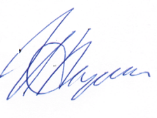 